ПОСТАНОВЛЕНИЕ                                          ҠАРАР17 май 2016 й.                         №  22                  17 мая 2016 г.О внесении изменений в постановление «О порядке администрирования доходов бюджета сельского поселения Кашкинский  сельсовет муниципального района Аскинский район Республики БашкортостанВ соответствии с положениями Бюджетного кодекса Российской          Федерации, п о с т а н о в л я ю: 1. Внести изменения в постановление  №49 от 12 декабря 2012 года «О порядке администрирования доходов бюджета сельского поселения Кашкинский  сельсовет муниципального района Аскинский район Республики Башкортостан» и дополнить следующим кодом бюджетной классификации:-791 1 18 05200 10 0000 151 – «Перечисления из бюджетов сельских поселений по решениям о взыскании средств, предоставленных из иных бюджетов бюджетной системы Российской Федерации»;-791 1 18 05000 10 0000 180- «Поступления в бюджеты сельских поселений (перечисления из бюджетов сельских поселений) по урегулированию расчетов между бюджетами бюджетной системы Российской Федерации по распределенным доходам»; 2. Контроль за исполнением настоящего постановления оставляю за собой. Глава сельского поселения Кашкинский сельсовет муниципального района Аскинский район Республики Башкортостан		Р.К.ЗиннатуллинБАШҠОРТОСТАН РЕСПУБЛИКАҺЫАСҠЫН  РАЙОНЫ    МУНИЦИПАЛЬ РАЙОНЫНЫҢ ҠАШҠА  АУЫЛ  СОВЕТЫ АУЫЛ  БИЛӘМӘҺЕ ХӘКИМИӘТЕ452892, Ҡашҡа ауылы, Тыныслыҡ урамы, 17тел.: (34771) 2-53-27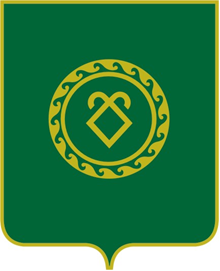 АДМИНИСТРАЦИЯ СЕЛЬСКОГО ПОСЕЛЕНИЯ КАШКИНСКИЙ СЕЛЬСОВЕТ МУНИЦИПАЛЬНОГО РАЙОНА АСКИНСКИЙ РАЙОНРЕСПУБЛИКИ БАШКОРТОТСАН452892, с.Кашкино     ул.Мира , 17тел.: (34771) 2-53-27